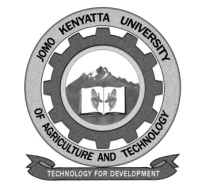 W1-2-60-1-6JOMO KENYATTA UNIVERSITY OF AGRICULTURE AND TECHNOLOGYUNIVERSITY EXAMINATIONS 2016/2017YEAR 1 SEMESTER II EXAMINATION FOR THE DEGREE OF BACHELOR OF SCIENCE IN BIOCHEMISTRY AND MOLECULAR BIOLOGY/INDUSTRIAL BIOTECHNOLOGY AND APPLIED BIOENGINEERING   HBB 2105: PLANT BIOCHEMISTRY I        DATE: June 2017						  TIME: 2 HOURSINSTRUCTIONS: Answer Question One and any other two QuestionsExplain the following terms and concepts;Apoplast 								(3marks)Synplast 								(3marks)Plasmodesmata 							(3marks)Rhizosphere 								(3marks)Mycorrhizae 								(3marks)Tracheids								(3marks)Vessel elements 							(3marks)Photosystem I 								(3marks)RUBISCO 								(3marks)KRANZ ANATOMY 						(3marks)Using diagrams, describe the transport mechanisms in plants 		(20marks)Using diagrams, explain the two-system photosynthetic light reactions.	(20marks)a.	Using diagrams, describe the structure and functions of chloroplasts.												(10marks)b.	Use diagrams to explain the Hatch-Slack cycle.			(10marks)